Сумська міська радаVІII СКЛИКАННЯ       СЕСІЯРІШЕННЯвід                       2023 року  №         -МРм. СумиРозглянувши звернення громадянки, надані документи, відповідно до статей 12, 20, 60, 122, 123, 134 Земельного кодексу України, абзацу другого частини четвертої статті 15 Закону України «Про доступ до публічної інформації», пункту 15.2.4 ДБН Б.2.2012:2019 «Планування та забудова територій», враховуючи рекомендації постійної комісії з питань архітектури, містобудування, регулювання земельних відносин, природокористування та екології Сумської міської ради (протокол від __ _________ 2023 року № __), керуючись пунктом 34 частини першої статті 26 Закону України «Про місцеве самоврядування в Україні», Сумська міська рада  ВИРІШИЛА:Відмовити Слюсенко Надії Анатоліївні () у наданні дозволу на розроблення проекту землеустрою щодо відведення земельної ділянки в оренду за адресою: м. Суми, провулок 2-й Кленовий, біля буд. № 4, орієнтовною площею 0,0800 га, для будівництва та обслуговування житлового будинку, господарських будівель та споруд, у зв’язку з невідповідністю місця розташування земельної ділянки містобудівній документації, вимогам законів та прийнятих відповідно до них нормативно-правових актів, а саме: - Плану зонування території міста Суми, затвердженого рішенням Сумської міської ради від 06.03.2013 № 2180-МР, згідно з яким, земельна ділянка, позначена на доданому до клопотання графічному матеріалі, потрапляє до зони садибної житлової забудови Ж-1 та частково в межах вільної території, що передбачена для організації проїзду вздовж озеленених територій прибережної захисної смуги;- вид цільового призначення запитуваної земельної ділянки не відповідає Класифікатору видів цільового призначення земельних ділянок (додатку 60 до Порядку ведення Державного земельного кадастру, затвердженого постановою Кабінету Міністрів України від 17 жовтня 2012 року № 1051), згідно з яким в межах території вулиць та доріг (20606.0) земельні ділянки з видом цільового призначення 02.01 Для будівництва і обслуговування житлового будинку, господарських будівель і споруд (присадибна ділянка), серед переважних (основних) та супутніх видів використання, відсутні;- пункту 15.2.4 державних будівельних норм ДБН Б.2.2-12:2019 «Планування та забудова територій», затверджених наказом Міністерства регіонального розвитку, будівництва та житлово-комунального господарства України від 26.04.2019 р. № 104, згідно з яким в межах міста мінімально допустима відстань від лісового масиву (зелених насаджень прибережних смуг), що знаходиться поруч із запитуваною земельною ділянкою, від нього до ділянок житлової забудови має бути не менше 15 м;- земельна ділянка, позначена на доданому до клопотання графічному матеріалі, потрапляє в межі прибережної захисної смуги Косівщинського водосховища;- земельна ділянка вільна від забудови, тож не підпадає під виключення, що встановлені статтею 134 Земельного кодексу України (не підлягають продажу, передачі в користування на конкурентних засадах (на земельних торгах) земельні ділянки державної чи комунальної власності у разі: розташування на земельних ділянках об'єктів нерухомого майна (будівель, споруд), що перебувають у власності фізичних або юридичних осіб), а відтак підлягає продажу або передачі її в користування окремим лотом на конкурентних засадах (на земельних торгах).Сумський міський голова					      Олександр ЛИСЕНКОВиконавець: Клименко ЮрійІніціатор розгляду питання - постійна комісія з питань архітектури, містобудування, регулювання земельних відносин, природокористування та екології Сумської міської радиПроєкт рішення підготовлено Департаментом забезпечення ресурсних платежів Сумської міської ради.Доповідач – Клименко Юрій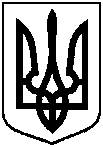 Проєкт оприлюднено«__»_________________2023 р.Про відмову Слюсенко Надії Анатоліївні у наданні дозволу на розроблення проекту землеустрою щодо відведення земельної ділянки за адресою: м. Суми, провулок 2-й Кленовий, біля буд. № 4,орієнтовною площею 0,0800 га